КГНАОУ КЦО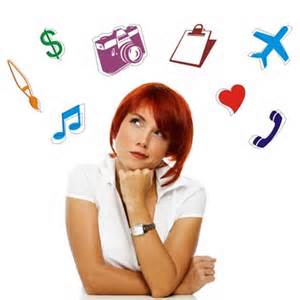 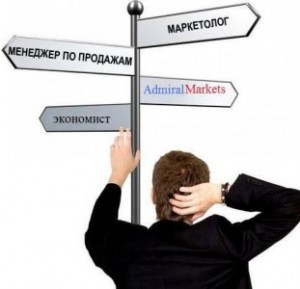 Рабочая  тетрадьВЫБОР  учащегося ___9_  класса_____________________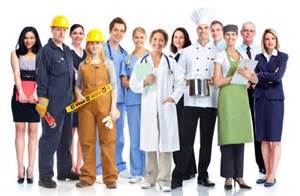 Хабаровск2021/2022                                                      Уважаемые ребята!После 9 класса  вам предстоит сделать очень важный для каждого из вас выбор своего дальнейшего обучения независимо о того, где вы будете продолжать учиться, в стенах нашего  образовательного центра или в другом образовательном учреждении (школе, колледже, училище, техникуме). Этот выбор вам нужно сделать самостоятельно, но, конечно, посоветоваться с родителями, вашими близкими родственниками, учителями-предметниками, классным руководителем, школьным психологом. Возможно, это будет ваш первый самостоятельный серьезный выбор, от которого многое зависит в дальнейшем. Сделать такой выбор порой нелегко, ведь надо учесть не только желания, но и реальные возможности, в том числе – учебные результаты по разным предметам, интересы, склонности, а также уметь заглянуть в будущее и спрогнозировать какие профессии будут востребованы на рынке труда нашего города.  И к этому нужно готовиться уже сейчас!Рабочая тетрадь по профессиональному самоопределению для 5-6 классов  может оказать вам помощь в информации о рынке труда в стране , в том числе и Хабаровского края, узнать какие требования предъявляются к выбранной вами профессии, научиться ее описывать, сопоставлять со своими возможностями способностями.  Работа с «Рабочей тетрадью» будет осуществляться вами самостоятельно, но помните, что вы можете обратиться за консультацией к учителю или  к психологу-профконсультанту.             В «тетради» вы можете фиксировать все, что состоится в рамках  профориентационных событий в нашей центре. Одни странички вы будете заполнять в классе, какие-то – самостоятельно, некоторые – во время индивидуальной консультации.Ваши родители тоже смогут заглянуть в эту «тетрадь». Совместное обсуждение выбора образовательного маршрута, обращение к данному вопросу неоднократно, поможет вам спроектировать Ваш «портфель достижений» и желанный образовательный маршрут.Желаем вам сделать правильный выбор!Занятие 1. дело и профессия.Профессия ( лат. Profiteer-  объявляю своим делом).                  Обсудим: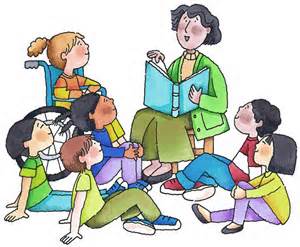 Профессия  - род трудовой деятельности (занятий) человека, владеющего комплексом специальных теоретических знаний и практических навыков, приобретённых в практической деятельности (БСЭ)Профессия - вид трудовой деятельности человека, которая требует особой подготовки и которая является источником доходов. Как вы считаете, любой труд можно назвать профессиональным?Например, уход за  своими собственными детьми – это труд? А можно его назвать профессиональной деятельностью?А труд воспитателя  по уходу за детьми в деском саду? Подумай, какие условия необходимы, чтобы трудовая деятельность человека считалась профессиональной и запиши свои доводы._____________________________________________________________________________________   Задание 1.    исследование      «Моя родословная и мой выбор»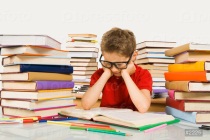 Родословное дерево профессий и моего выбора     Задание.2.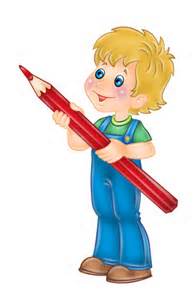 Выберите какую-нибудь профессиональную задачу:Производство булки хлебаСтроительство жилого домаОрганизация детского отдыхаДвижение городского транспортаПроизводство школьного учебникаИ отметьте  (+) профессии из списка, которые для нее требуются.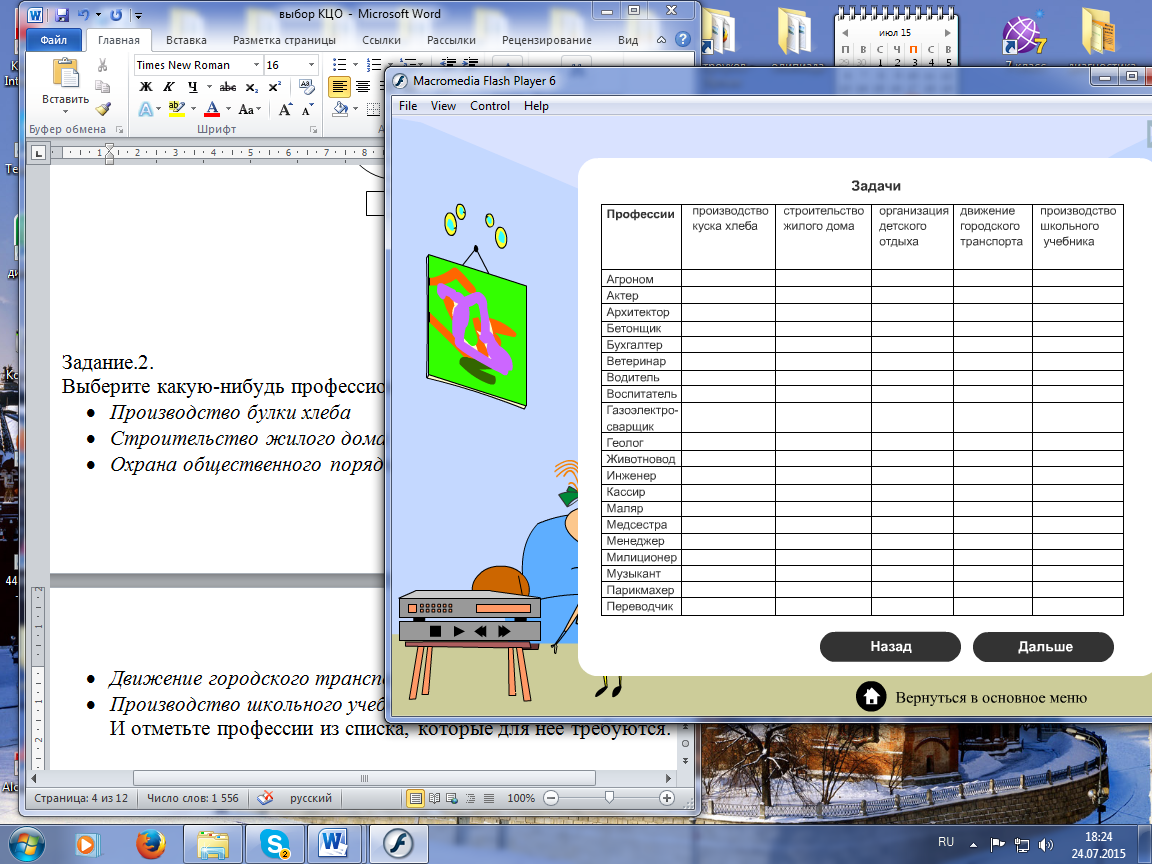 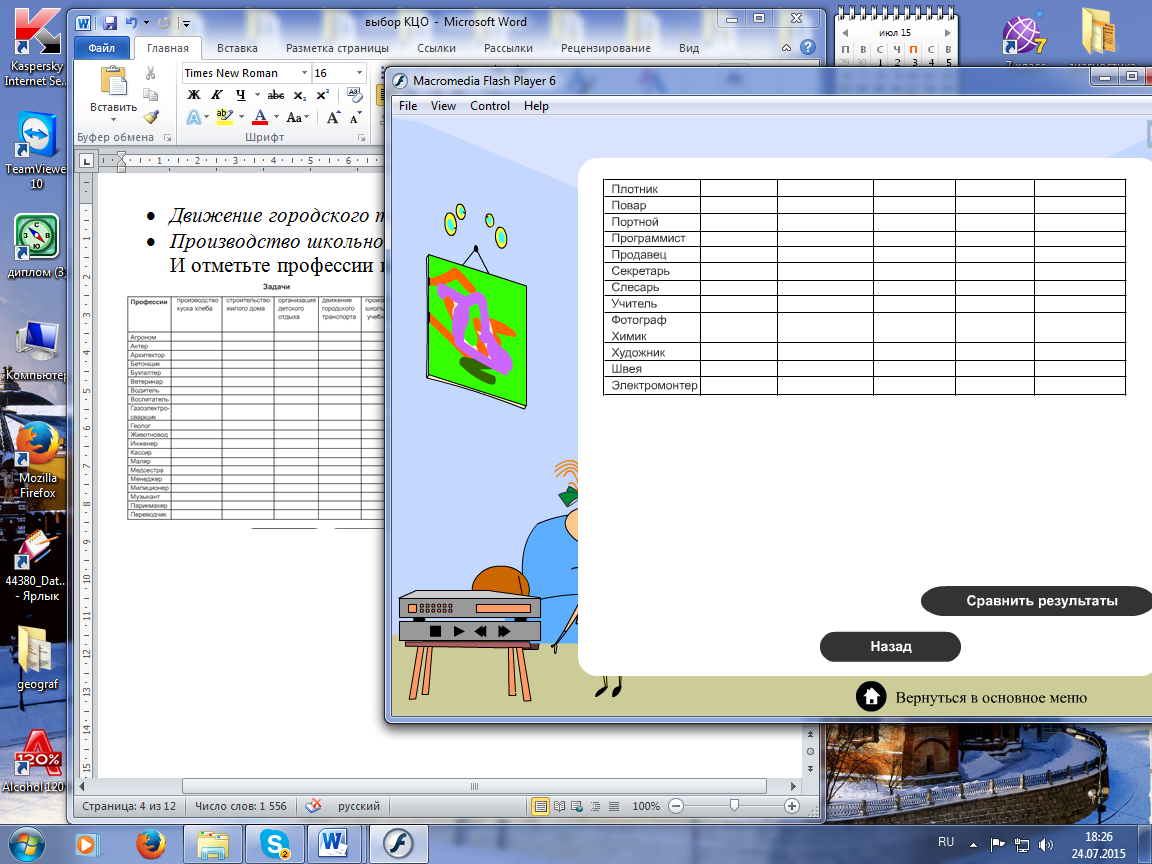 Занятие 2. Профессионал. Любитель. Дилетант.Бесталанных людей нет, а есть люди, занятые не своим делом.Если у тебя получается что-то хуже, чем у других, - значит, что-то должно получаться лучше. Ищи!Ни одно суждение о человеке не может считаться окончательным. Хотя бы потому, что если сегодня у тебя есть возможность узнать что-то новое, то завтра ты уже будешь чуточку другим.           Обсудим?!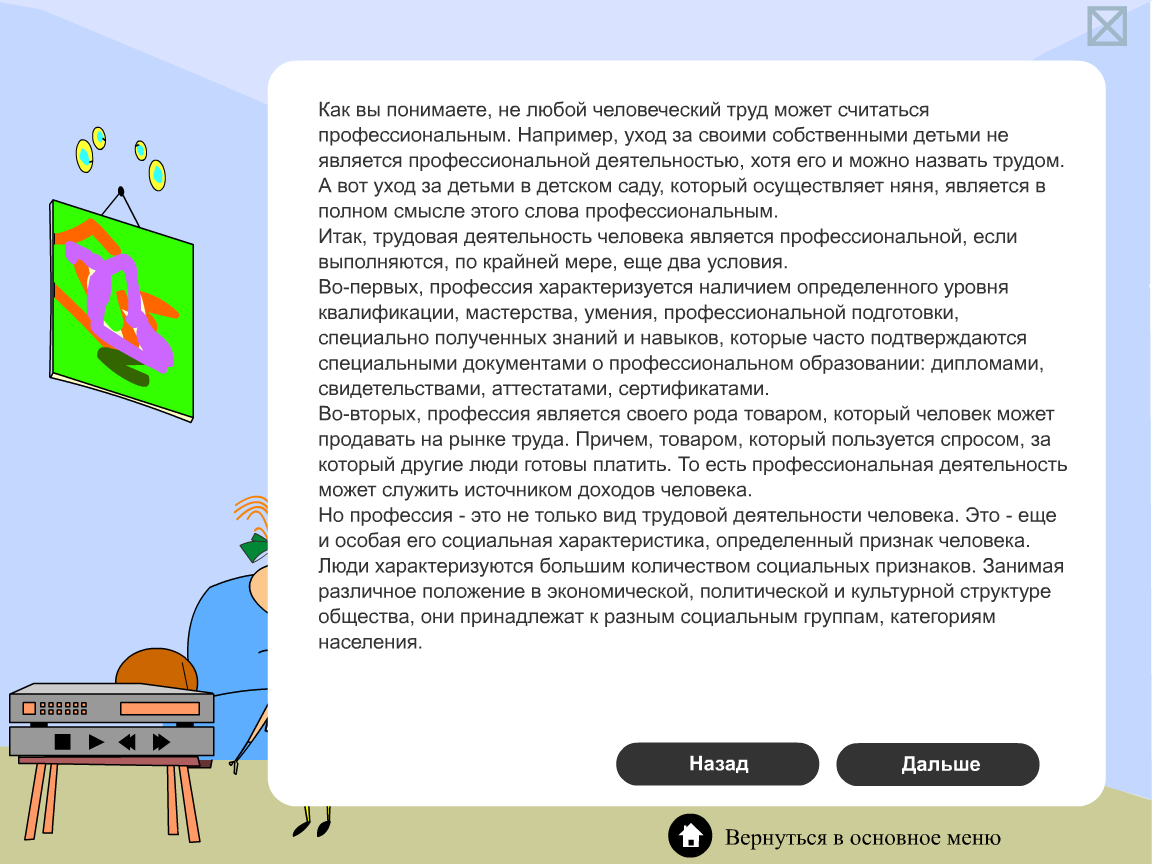 Мы уже определили, кого мы можем назвать профессионалом, тогда чем отличаются от него дилетант и любитель?Заполни таблицу: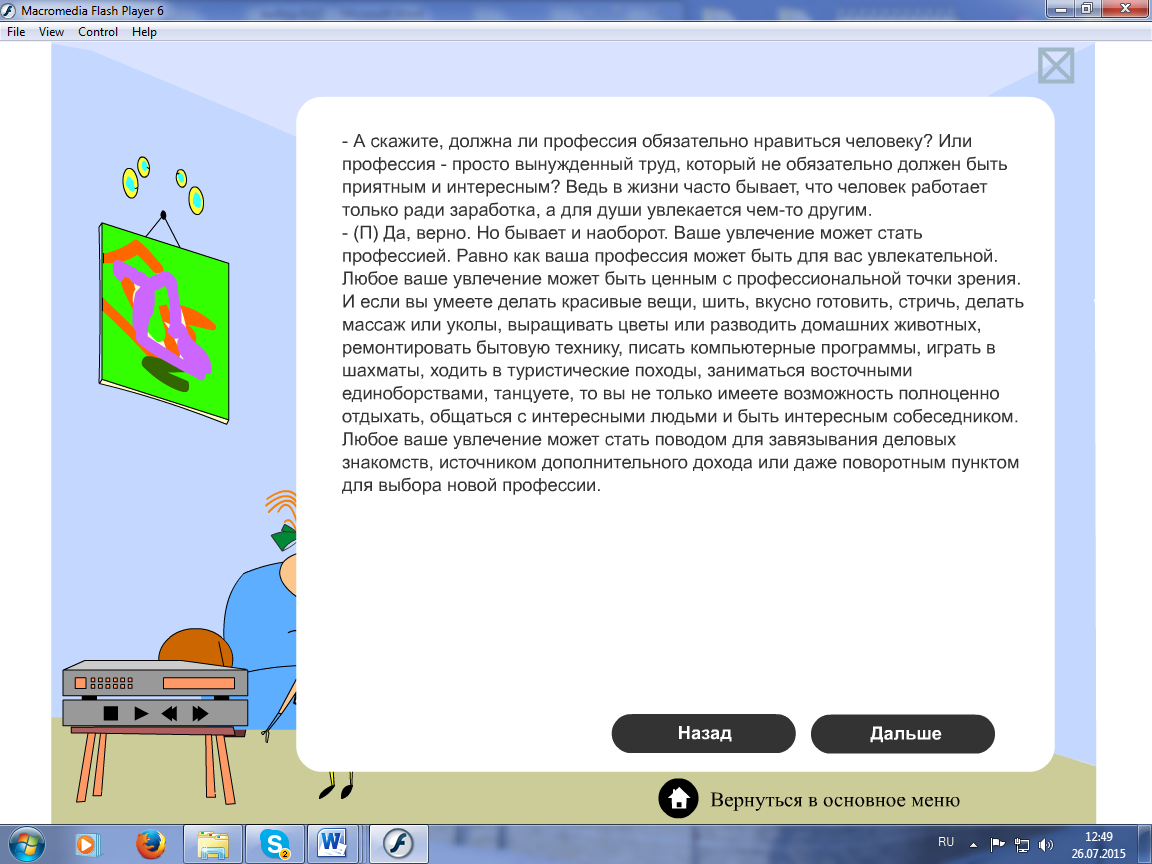         Обсудим?!Задание № 3. Сопоставь умения и профессии и результат отметь + в соответствующей ячейке.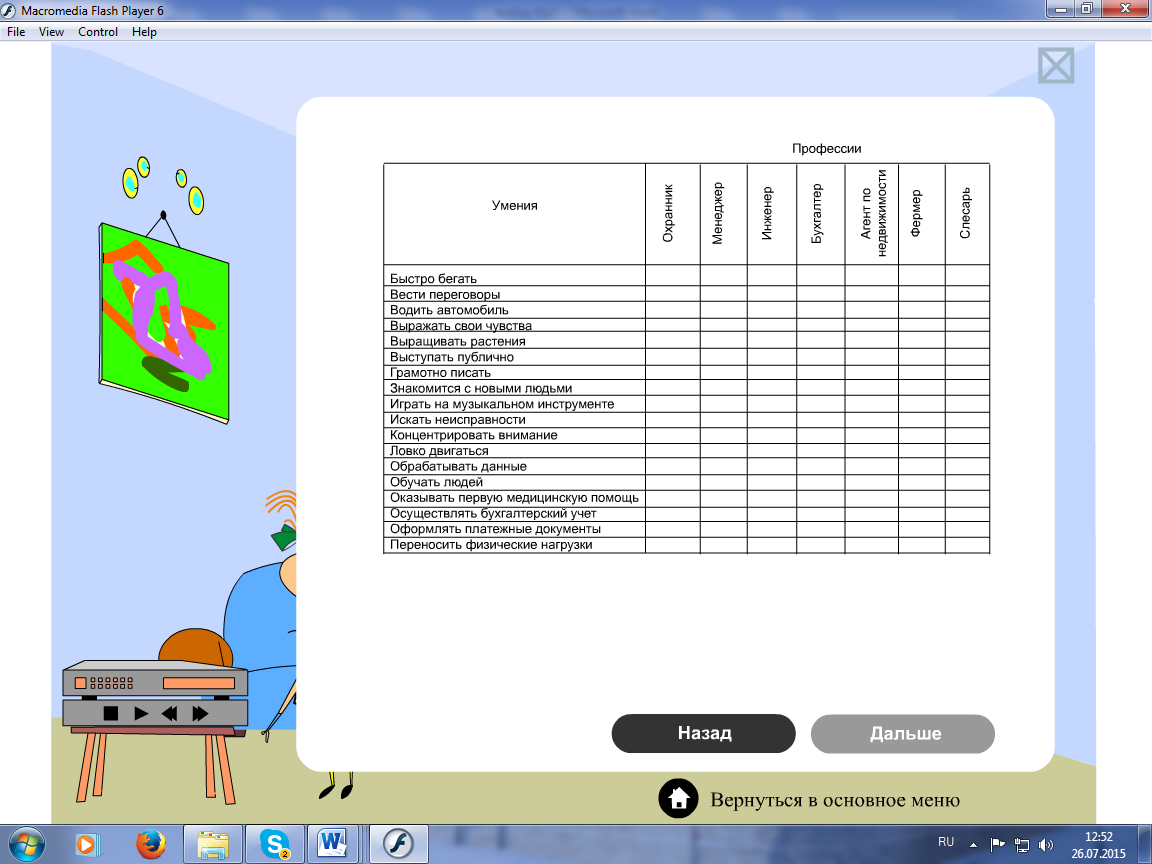 Занятие 3.     Как описать профессию?Планируя свою карьеру, неизбежно приходится собирать сведения о профессиях, оценивая их. Сравнивая между собой.  Для того, чтобы не упустить важной информации о профессиях, желательно, чтобы, признаки на которые вы ориентировались при сборе профессиональных сведений, были наиболее существенными, и количество этих признаков было достаточно полным и исчерпывающим. С помощью этих признаков можно описать любую профессию.  Для простаты понимания все характеристики условно можно разделить на несколько больших категорий.Характеристики профессий.Технологические Предмет трудаЦели трудаСредства трудаУсловия трудаРезультаты трудаТрудовые операцииЭкономические ОтраслиСпросОплата трудаПедагогическиеТребование к образованиюУчебные заведенияЗнания и навыкиМедицинскиеМедицинские противопоказанияНеблагоприятные факторыПсихологическиеТребования к органам чувствТребования к двигательным качествамТребования к умственным способностямТребования к чертам характераЗадание № 4. Выберите, пожалуйста, профессию, и отметьте. Какие черты характера помогают успешной работе в этой профессии, а какие мешают. ПримерПрофессия: коммерческий агент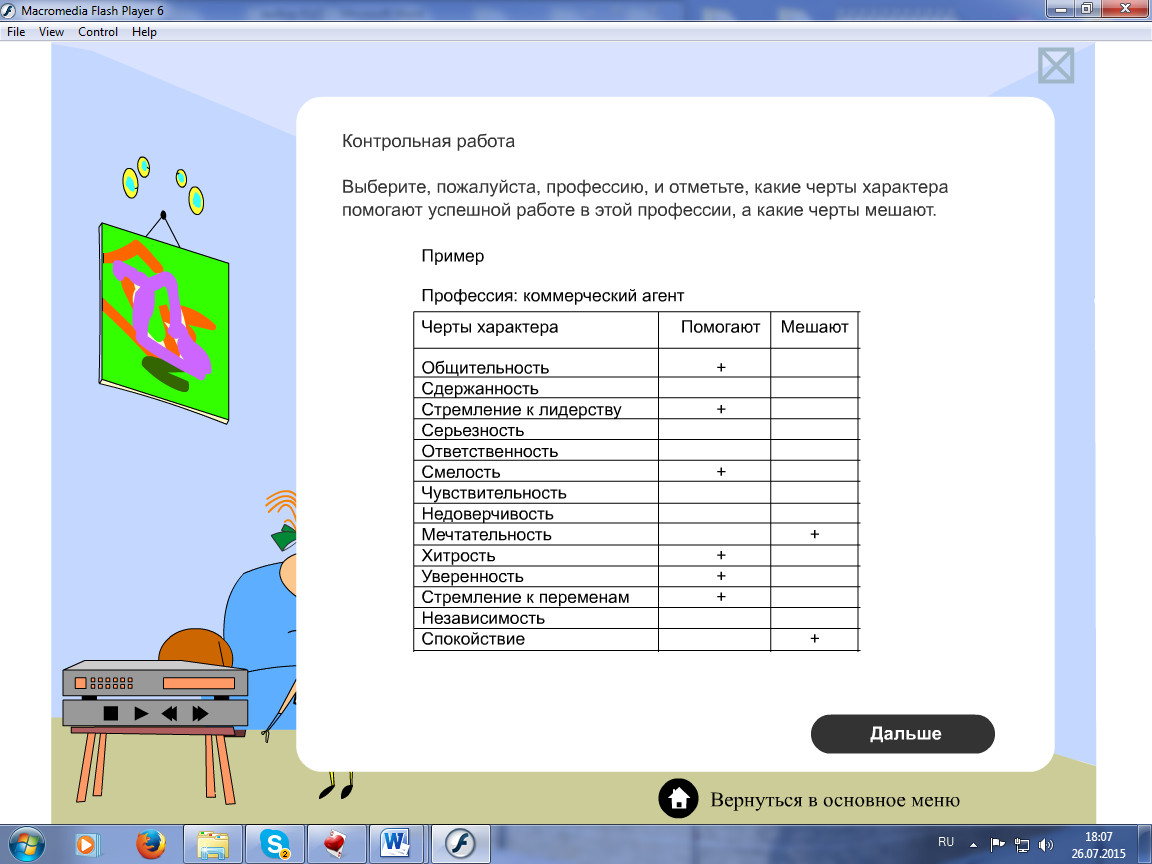 А  теперь самостоятельно: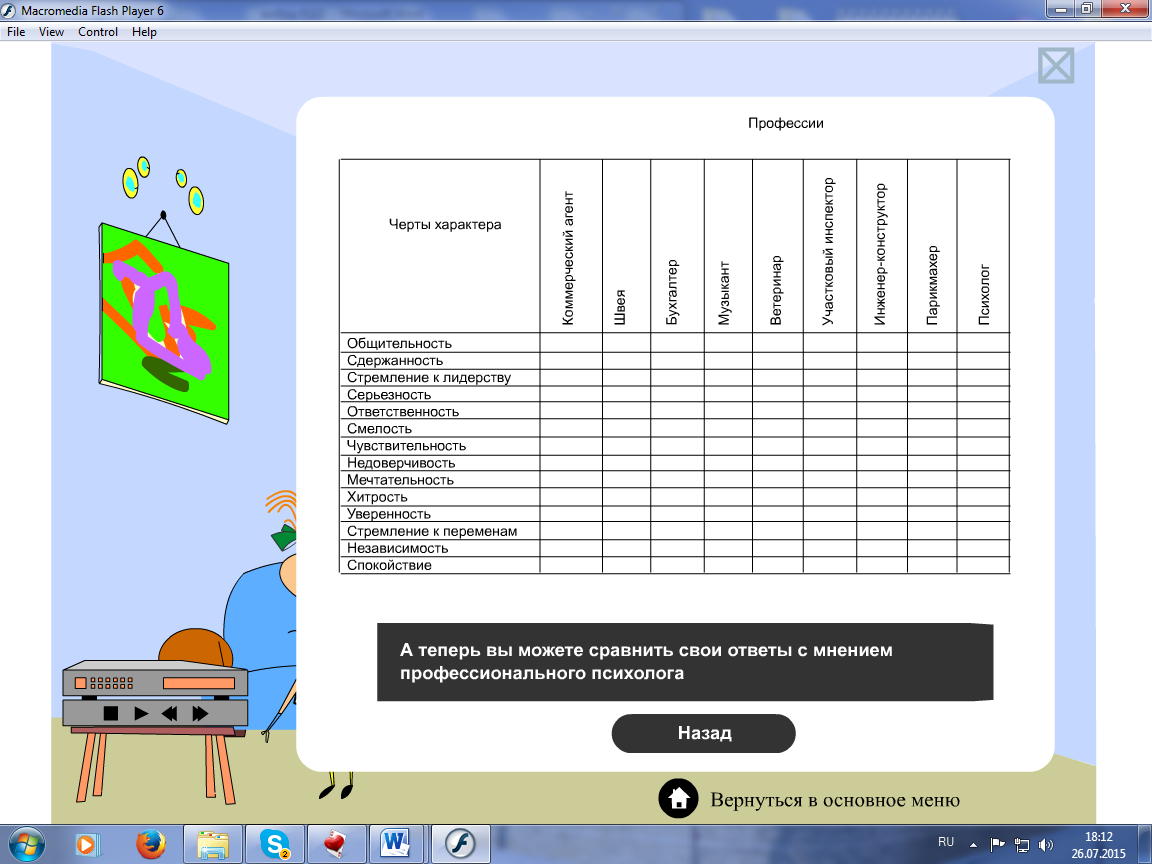 ПРОЕКТ  «Моя профессия»     На этом уроке мы начинаем работу над проектом, который вы будете защищать на последнем занятии.  Работая над проектом, придерживайтесь следующего плана:Выбери профессию, которая тебе больше других нравиться или подходитОпредели проблему (например, я много знаю об этой профессии, но хватит ли у меня способностей, или…..)Собери о данной профессии как можно больше информацииВыбери наиболее существенную на твой взглядПодберите  фото, видео, рисунки, поделкиИспользуя план характеристики профессии,  опишите  ееОпределите  к какому типу профессий она относитсяВостребована ли данная профессия?Востребована ли данная профессия в Хабаровском крае?Какие учебные учреждения готовят к данной профессии у нас в городе, крае, стране?Результат:  презентация, фотовыставка, видеоролик…..Занятие 4.          Как узнать о профессии? Информация о профессиях.                            Какие профессии востребованы в Хабаровском крае.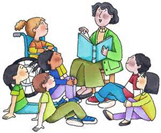 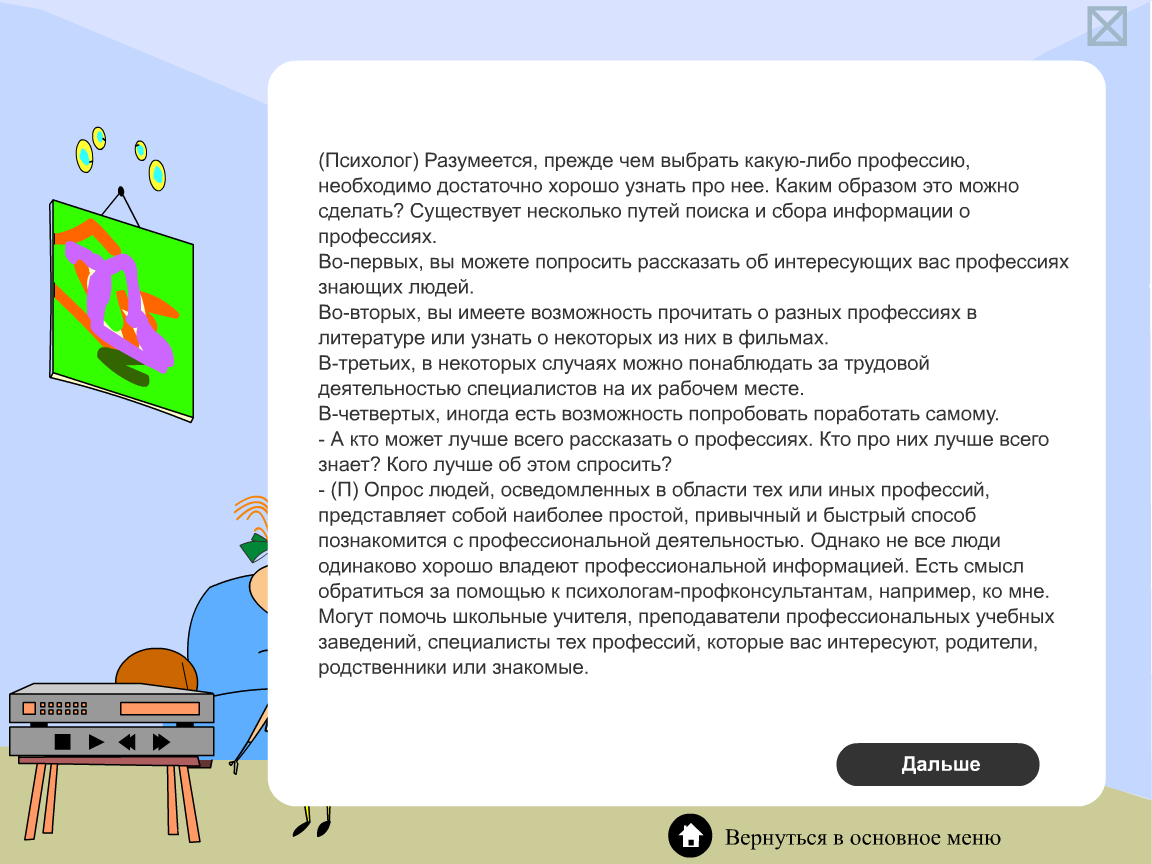        Закончи  кластер «Источники информации о профессиях»:       Задание №5. Атлас профессий Хабаровского края  http://atlasprofdv.ru/ Зайди на сайт «Атлас профессий Хабаровского края». О каких профессиях есть информация на данном сайте? Где в Хабаровском крае можно получить образование по этим профессиям? Выбери одну из наиболее тебе понравившихся профессий  и заполни таблицу           Центр  занятости Хабаровска  http://www.gczn.khv.ru/На сайте «Центра занятости Хабаровска» найдите рубрику «Рынок труда». Какую информацию вас заинтересовала  в этой рубрике? __________________________________________________________________   Методика «Профессиональная ориентация» поможет тебе получить представление о своих профессиональных склонностях и способностях, определить свою направленность  на определенный класс профессий.Прочитай внимательно высказывания. Напротив каждого из них поставь цифру, которая больше всего соответствует степени твоего желания заниматься этим видом деятельности. 0 - я не хотел бы этим заниматься1 - может быть2 - хотел бы этим заниматься3 - очень хотел быЯ ХОЧУ (мне нравится, меня привлекает, я предпочитаю)   Второй блок высказываний поможет тебе оценить свои способности. Прочитай внимательно высказывания. Напротив каждого из них поставь цифру, соответствующую степени твоей способности заниматься той или иной деятельностью.Я МОГУ (способен, умею, владею навыками)Обработка результатов методики «Профессиональная ориентация», предложенной в качестве домашнего задания.Пять групп суждений (от 1 до 5) - это пять типов профессий.1.	человек-человек2.	человек-техника3.	человек-знаковая система4.	человек-художественный образ5.	человек-природаПоследние две группы суждений, обозначенные буквами А и Б обозначают:А - исполнительские профессии Б - творческие.      Подсчитай количество баллов в каждой группе из пяти суждений и запиши сумму в рамке справа от соответствующей группы суждений. Группы профессий, в которых у тебя максимальный суммарный балл, и показывают твои склонности (ХОЧУ) и твои  способности (МОГУ).     Если твои склонности относятся к той же группе профессий, что и способности, это говорит о том, что тебе нравится делать то, к чему у тебя есть способности. Если у тебя нет четко выраженных интересов, то тогда тебе стоит обратить больше внимания на свои способности.Ты можешь также узнать, нравятся ли тебе профессии исполнительские или творческие. Определи, к какой группе профессий принадлежишь ты.Типы профессийТипы профессии определяется предметом труда, с которым взаимодействует человек. Основных типов – пять.Ч–Т – «Человек-техника». Включает в себя обслуживание техники, ремонт, установку, наладку, управление, производство и обработку металлических и неметаллических изделий, механическую сборку, монтаж и т. д. (слесарь, токарь, шофер, инженер, водитель, электрик, радиотехник).Ч-Ч – «Человек-человек». Труд людей этих профессий направлен на воспитание и обучение, информирование, бытовое, трудовое и медицинское обслуживание людей (продавец, библиотекарь, журналист, врач, учитель, воспитатель, официант, администратор).Ч-П – «Человек-природа». К этому типу относятся профессии, связанные с объектами живой и неживой природы (фермер, лесник, биолог, садовник, зоотехник, агроном, геолог, пчеловод, ветеринар).Ч-З – «Человек-знаковая система». Объединяет людей, объектом труда которых является устная и письменная речь, цифры, химические и физические знаки, символы, ноты, схемы, карты, графики и т. п. (программист, машинистка, чертежник, оператор ЭВМ, экономист, бухгалтер, печатник).Ч-Х – «Человек-художественный образ». Включает занятия, связанные с различными видами искусства – прикладного, изобразительного, музыкального, литературного, театрального (артист, писатель, гравер, архитектор, фотограф, музыкант, модельер).ПрофессионалДилетантЛюбительквалифицированный человек, продающий результаты своего трудаПрофессия Краткое описаниеГде учиться Где работать1Обслуживать людейЧеловек-человек1Заниматься лечениемЧеловек-человек1Обучать, воспитывать1Человек-человек1Защищать праваЧеловек-человек1Управлять людьми1Человек-человек2Управлять машинамиЧеловек-Техника2Ремонтировать оборудованиеЧеловек-Техника2Обрабатывать материалы, изготавливать различные вещиЧеловек-Техника2Заниматься строительствомЧеловек-Техника2Собирать и налаживать техникуЧеловек-Техника3Производить расчеты и вычисленияЧеловек - знаковая Система3Перерабатывать информациюЧеловек - знаковая Система3Обрабатывать тексты и таблицыЧеловек - знаковая Система3Работать с чертежами, картами, схемамиЧеловек - знаковая Система3Принимать и передавать сигналы и сообщенияЧеловек - знаковая Система4Заниматься художественным оформлениемЧеловек - художественный образ4Рисовать, фотографироватьЧеловек - художественный образ4Создавать произведения искусстваЧеловек - художественный образ4Выступать на сцене1Человек - художественный образ4Шить, вязать, вышиватьЧеловек - художественный образ5Ухаживать за животнымиЧеловек - природа5Заготавливать продуктыЧеловек - природа5Работать на открытом воздухеЧеловек - природа5Выращивать овощи и фруктыЧеловек - природа5Иметь дело с природойЧеловек - природаАРаботать рукамиисполнительскиеАВыполнять решенияисполнительскиеАВоспроизводить имеющиеся образцы, размножать, копироватьисполнительскиеАПолучать конкретный практический результатисполнительскиеАВоплощать идеи в жизньисполнительскиеБРаботать головой1ТворческиеБПринимать решенияТворческиеБСоздавать новые образцыТворческиеБАнализировать, изучать, исследовать, наблюдать, изменять, испытывать, контролироватьТворческиеБПланировать, конструировать, проектировать, разрабатывать, моделироватьТворческие1Знакомиться с нужными людьмиЧеловек-человек1Быть чутким и доброжелательнымЧеловек-человек1Выслушивать людейЧеловек-человек1Разбираться в людяхЧеловек-человек1Хорошо говорить и выступать публичноЧеловек-человек2Искать и устранять неисправностиЧеловек-ТехникаИспользовать приборы, машины, механизмыЧеловек-ТехникаРазбираться в технических устройствахЧеловек-ТехникаЛовко обращаться с инструментамиЧеловек-ТехникаХорошо ориентироваться в пространствеЧеловек-Техника3Быть сосредоточенным и усидчивымЧеловек - знаковая система3Хорошо считать в умеЧеловек - знаковая система3Кодировать информациюЧеловек - знаковая система3Оперировать знаками и символамиЧеловек - знаковая система3Искать и исправлять ошибкиЧеловек - знаковая система4Разбираться в литературе и искусствеЧеловек - художественныйобраз4Петь, играть на музыкальных инструментахЧеловек - художественныйобраз4Сочинять стихи, писать рассказыЧеловек - художественныйобраз4РисоватьЧеловек - художественныйобраз4Создавать красивые, со вкусом сделанные вещиЧеловек - художественныйобраз5Разбираться в животных и растенияхЧеловек - природа5Бороться с болезнями, вредителямиЧеловек - природа5Ориентироваться в природных явленияхЧеловек - природа5Разводить животных или растенияЧеловек - природа5Работать на землеЧеловек - природаАБыстро выполнять указанияисполнительскиеТочно следовать инструкциямисполнительскиеРаботать по заданному алгоритмуисполнительскиеВыполнять однообразную работуисполнительскиеСоблюдать правила и нормативыисполнительскиеБСоздавать новые инструкции и давать указаниятворческиеПринимать нестандартные решениятворческиеЛегко придумывать новые способы деятельноститворческиеБрать на себя ответственностьтворческиеСамостоятельно организовывать свою работутворческие